Биохимия25.05  Тема занятия:  Лекарства и ксенобиотики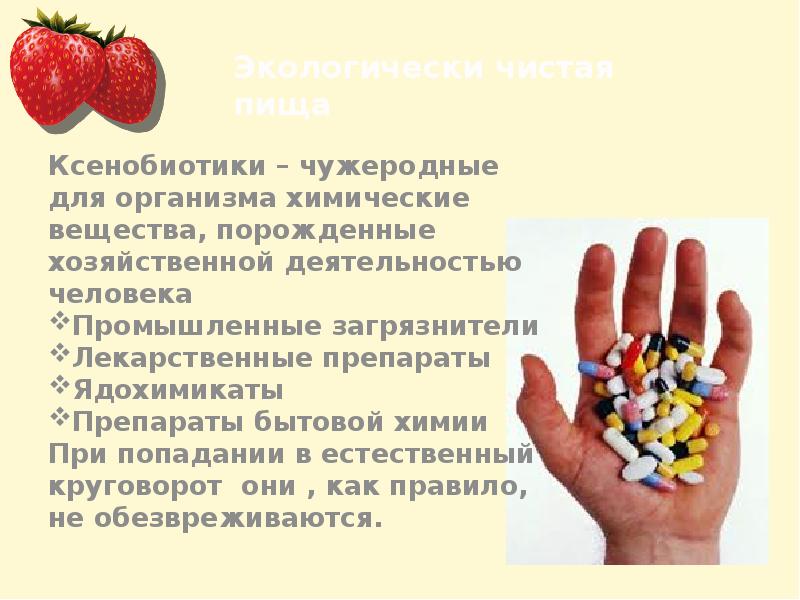 Практическая часть.Записать схему в тетрадь и привести примеры.